Archbishop Carroll High School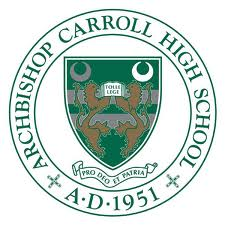 卡罗尔主教高中官网： www.achsdc.org基本信息学校类型：私立混校宗教背景：天主教建校时间：1951年年级：9-12学生人数：396平均班级人数：21高级教师：58%师生比例：1:9国际学生：4（2名欧洲国际生、1名越南国际生）住宿类型：寄宿家庭是否与GP合作：是地理位置地址：4300 Harewood Rd NE, Washington DC  20017所在州：哥伦比亚特区最近的大城市：华盛顿特区（17分钟车程）最近的大学：乔治城大学（全美排名20）气候：四季分明抵达机场：巴尔的摩华盛顿国际机场（BWI）国际生费用学习费用（2014-2015）：$39,640包括学费、食宿费和英语辅导费；一次性费用（仅第一年）：申请费，$160；新生指导费，$2000*；费用不包括书本费、校服费、体育选修课费用及健康保险费用。*国际新生指导费包括2个部分，一个是在中国举行的为期2天的行前指导，另一个是抵达美国以后在美国学校举行的新生指导。Notable Points学术课程学术统计高级课程：41荣誉课程：23IB 课程：18*双学分课程：学生可以通过美国天主大学学习大学水平的课程，大学校园距本校仅需要5分钟步行路程。学生可以在天主大学学习所有本校未开设的课程。 *IB 课程所包括标准水平（SL）和高级水平（HL）课程。如果学生想要获得IB文凭，需要至少学习3门以上高级水平（HL）课程。宗教课程：要求学生每年必须学习一门宗教课程才能毕业。 国际学生辅导：学校与剑桥国际教育集团合作，为学生提供学术辅导项目以满足中学水平国际学生的需求，帮助学生提高英语和学术表现，增加国际学生申请名校的几率。特色科学课程：概念物理学、生物化学、人体运动学和体育药物学、环境科学、司法科学。商务和科技课程：货币管理、企业家精神、法律与公正、高级电脑技术、编程和游戏设计、编程II、网络设计I和II、机器人I和II、全球信息科技。艺术课程：艺术鉴赏、素描和油画、陶艺和3D设计I、数字摄影和设计I、年鉴I和II 。音乐课程：乐队入门、管乐队、弦乐队、新生合唱团、音乐会合唱团、声乐队、音乐理论、作曲和音乐写作。SAT 预备课程：学校为11年级学生开设了SAT预备选修课程。课程教学生如何面对大学入学考试，解决各种问题、调节压力并管理时间。写作中心：学校拥有一个写作中心，学生可以在此得到个性化化辅导、学习多种写作课程、并有安静的学习空间，写作中心配有5台电脑，供学生写作并打印写作作业。另外，还有资料供学生准备SAT的作文部分。还有很多文学和创意写作资料供学生使用。课外活动与体育项目概要：体育活动：11参与率： 40%俱乐部和活动：24参与率：65%升学统计概要信息：大学录取率：98%SAT （2014级）– 80% 学生参加测试平均分：1599前 30%：1843前 10%：19502010-2014级/届学校概况学校历史学校坐落在一座山上，可以俯瞰到美国国会大厦，并以美国第一任天主教大主教名字命名。1971年，学校开学典礼时，前来参加的人员达7000人，美国著名报纸华盛顿邮报也报道此事。2009年，学校引进著名的国际文凭项目。地理位置华盛顿特区是美国的首都，经济繁荣，还是4家500强公司的总部所在地。该地区聚集了教育、金融、公共政治和科学领域的最先进的研究机构。华盛顿特区还是美国著名的游览胜地，这里有林肯纪念堂、国家档案中心、史密森研究所等19个博物馆和国家动物园。城市还有完善的公共交通系统，方便游客可以轻松地到达城市的主要景观。教学理念学校是一所天主教、大学预备学校，欢迎年轻人前来学习，致力于创造一个学术严谨、多元、互助的环境，帮助学生更好地学习成长。现代化设施学校教学楼为砖红色大楼，校园面积20英亩，绿色宜人，还配有设施齐全的户外足球田径场。周围还有住宅大楼、公园、大学和政府办公楼。周边特色有：一条街区以外：美国天主大学——美国唯一一所由天主教主教资助的大学，全美新闻和世界报道排名第121位。圣心国家圣殿大教堂 —— 是美国最大的天主教堂，也是美国国家天主教堂。2英里距离内： Fort Totten和 Brookland 地铁站，学生可以乘坐地铁到达城市各处。霍华德大学—— 美国大学排名第142位，是华盛顿特区最古老的大学，建于美国内战结束时期，为非裔美国人提供高等教育机会。技术： 全部学生拥有Google应用软件账户，可以利用学校的学习管理系统追踪作业，上交电子作业等。几乎全部教室都配有Mimio 互动白板，学生可以携带自己的平板电脑或笔记本电脑。学校也配有6个电脑实验室。 教师档案J.J. Gregg 在学校担任生物化学和化学老师七年。他拥有泽维尔大学科学学士学位，圣母大学教育硕士学位。 Mark Roberts 在学校教授英语课。他拥有哥伦比亚大学学士学位。他曾成功创建自己的营销公司，之后将公司出售，开始当教师。国际学生成功故事Trang Le（2014届） 来自越南，收到来到以下学校的录取：肯特大学艺术学院、麻州学院艺术和设计时尚学院（美国时尚25所学院排名第3位）。他还是IB文凭候选人。 获奖和荣誉学校拉拉队赢得2013年美国学校精神奖，并飞到佛罗里达州在国家拉拉队大赛上领奖，国家电视台曾播出此次大赛。最近，两名学生在NBA打球，其中一名学生毕业后参加美国职业橄榄球联盟选秀大会。截止到今年，向大学申请奖学金的学生，平均获得由第一志愿大学颁发的 $110,000奖学金。知名校友Michael Steel ’77是美国共和党第一名非裔领导人。还是马里兰州前任副州长。John Thompson, Jr ’60 担任乔治城大学篮球队教练，并带领队伍参加国家锦标赛。Edward Malloy在1975年获得范德堡大学天主教伦理哲学博士学位。之后，他到圣母大学教学，并成为圣母大学第16任校长。他还是范德堡大学、波特兰大学、圣托马斯大学、澳大利亚圣母大学的董事。Christopher Reyes 和Jude Reyes，位列美国最富有的500位名人榜，因此被选入财富500强名单。Barry Rand，是Xerox公司的前任领导，并指派担任AARP领导，该公司拥有4千万人员。Kenyan McDuffie，已经再度当选为市议会议员。Michael A. Brown是前议员，Robert White 是政府办公室的候选人。资格认定学校获得中部学校学院联盟的认证。学校人口统计学校的学生体现了学校的多元化和包容性。学生种族人口比率大约为非裔美国人90%、西班牙裔6%、白种人1%。Icon CodeModifier1b开设18门IB课程1f可携带平板电脑和笔记本电脑在校使用4a学校拉拉队获得国家拉拉队大奖6b邻近林肯纪念堂， 美国天主大学5b校友遍布政界、商界、教育界1g与临近大学合作开设双学分课程4b优秀的声乐和器乐课程4c1适合希望学习平面设计的学生高级数学和科学课程高级数学和科学课程IB 生物IB 数学研究IB 化学IB 数学荣誉 概念物理学荣誉 生物学荣誉 生物化学荣誉化学荣誉物理学荣誉代数I 和 II荣誉几何学高级人文课程高级人文课程高级人文课程IB 英语IB拉丁IB 法语IB 音乐IB历史（美国）IB西班牙IB 国际社会知识IB 视觉艺术 IB 音乐荣誉英语 I荣誉文学分析荣誉拉丁 I 和 II荣誉法语 I, II, III, IV荣誉西班牙 I, II, III, IV荣誉文明基础荣誉世界历史荣誉美国政府俱乐部俱乐部合唱军乐队艺术俱乐部长曲棍球爱好者校园政府诗歌与写作俱乐部管乐队辩论队福音合唱足球爱好者“Lionettes” 舞蹈队国际俱乐部机器人队文学杂志同辈部模拟审判乒乓俱乐部照片俱乐部脚步队心灵俱乐部年鉴学生会国家荣誉奥古斯丁学者体育运动体育运动拉拉队（女） 越野赛（男/女） 棒球（男）篮球（男/女） 足球（男） 高尔夫（男/女）长曲棍球（男/女） 足球（男/女）垒球（女） 田径（男/女） 排球（男/女） 排名*学校名称录取学生5芝加哥大学110达特茅斯学院120乔治城大学628弗吉尼亚大学430北卡罗来纳大学– 教堂山131波士顿学院136乔治亚理工241波士顿大学262雪城大学562匹兹堡大学269罗格斯大学6*2013 美国新闻和世界报道 全美排名*2013 美国新闻和世界报道 全美排名*2013 美国新闻和世界报道 全美排名